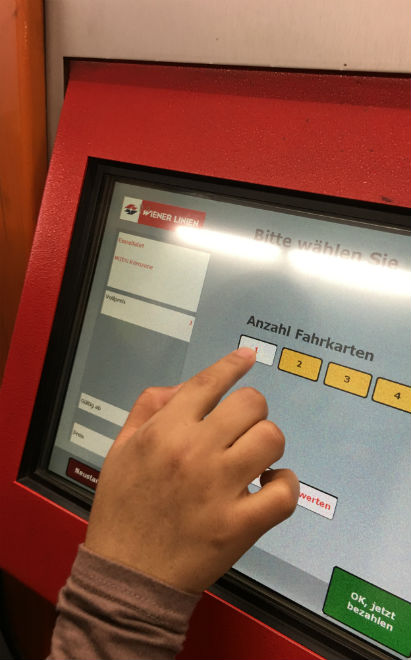 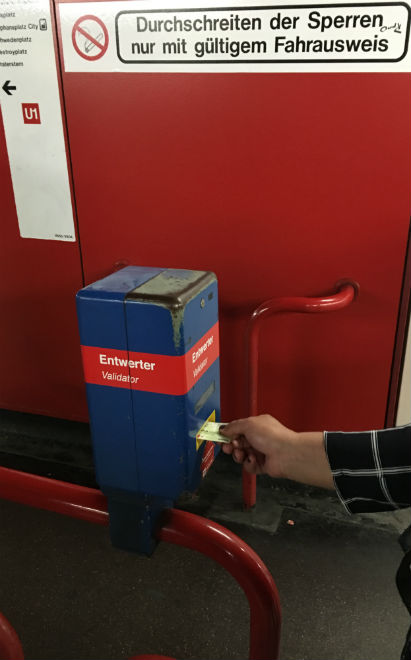 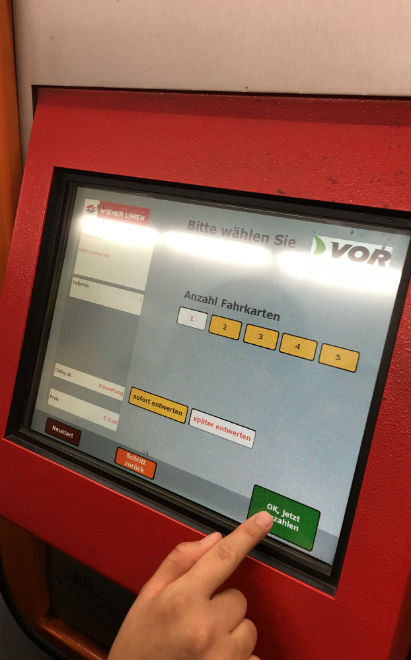 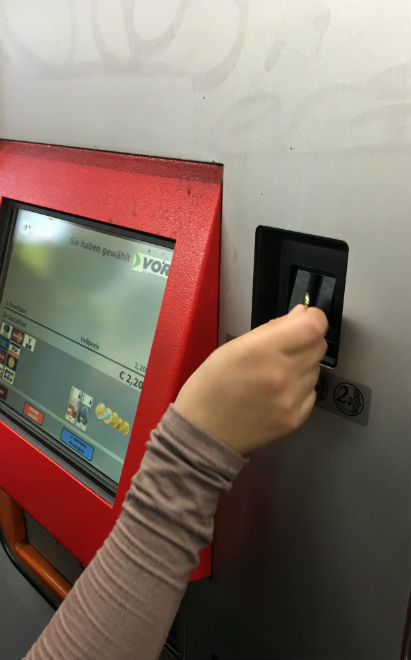 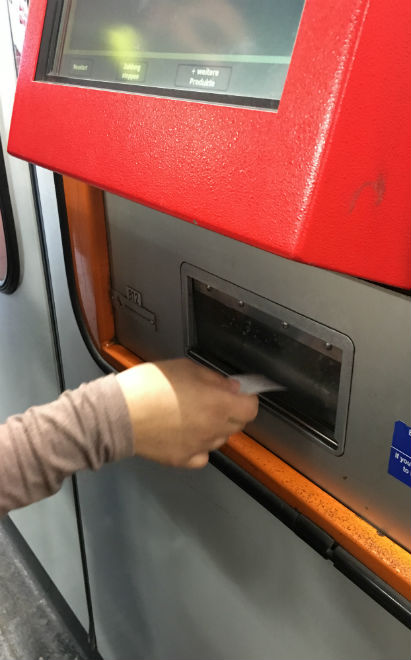 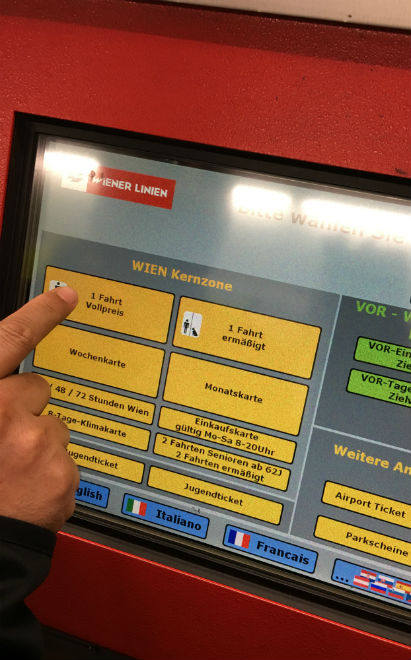 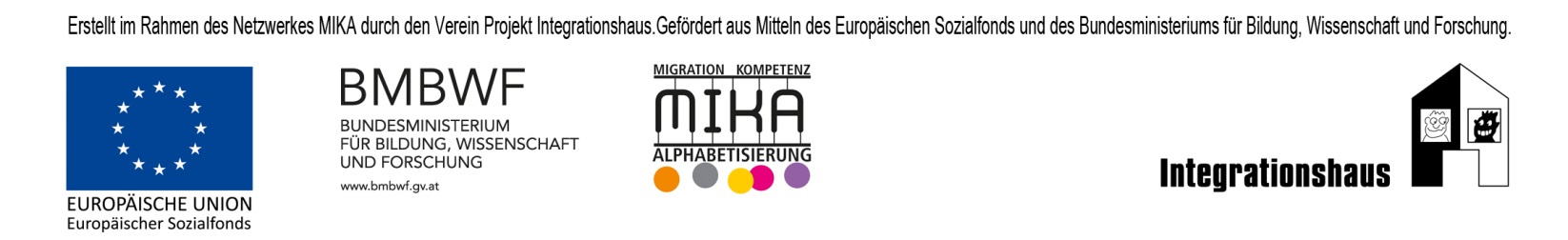 Bild	         1.          2.          3.          Wort	___________________	___________________	___________________Bild	         4.          5.          6.          Wort	___________________	___________________	___________________Beispiel für vertontes Video auf Deutsch: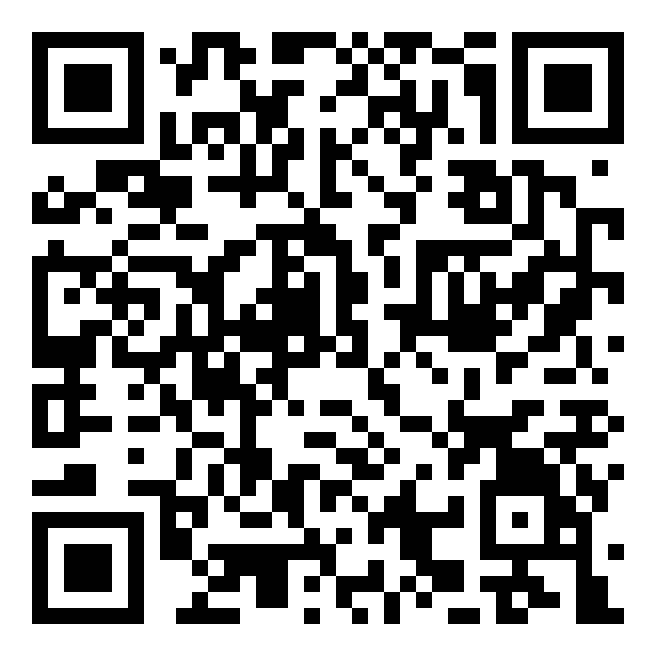 